WYOMING HIGH SCHOOL ACTIVITIES ASSOCIATION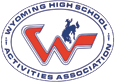 6571 EAST 2ND STREET CASPER, WYOMING 82609COMBINATION SCHOOL AGREEMENTAfter two high schools have verbally agreed to combine to offer a WHSAA-sanctioned activity, the principal from the visiting high school shall complete the portions of this agreement that pertains directly to his/her high school and then forward this agreement to the host school. The host school principal shall complete the remaining portions of this agreement and return it to the WHSAA office. This documentation is to be submitted to the WHSAA office before the first date of competition of the season in which the team competes as a combined team.The commissioner shall then review the agreement on the combination school request and place the combined school's team in the appropriate classification. The school with the largest enrollment must be the host school.Copies of the approved combination will be sent to each high school. If the commissioner determines that a combined team will adversely affect the classification structure, the commissioner will deny the request for combining. The visiting school is responsible for making sure that the WHSAA receives all the proper paperwork.This is an agreement that      (visiting school) and     (host school) have met the requirements as stated in WHSAA Rule 3.1.3 as outlined in the WHSAA Handbook to combine in       (activity) at      High School (host school). The number of appropriate gender enrolled in the visiting school as of      (date) is      .Visiting School Principal's Signature	DateHosting School Principal's Signature	Date* * * * * * * * * * * * * * * * * * * * * * * * * * * * * * * * * * * * * * * * * * * * * * * * * * * 			The following combination high school request is APPROVED and the host high school shall participate in the	classification. 		The following combination high school request is DENIED.WHSAA Commissioner’s Signature	Date8/18	A1